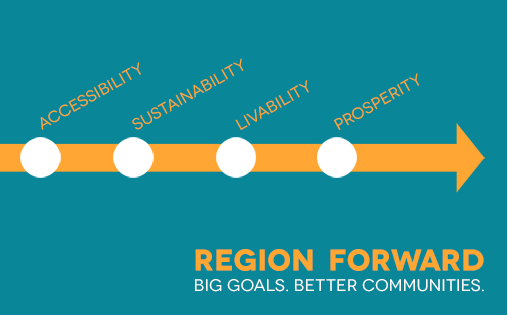 Region Forward Coalition MeetingFriday, January 24, 2014 • 11:00 a.m. - 1:30 p.m. • Lunch providedCOG Board Room777 North Capitol StreetAGENDAWelcome & Announcements							11:00amPlace + Opportunity and the Regional Transportation Priorities Plan: 		11:15amHow Do We Move from Approval to Implementation?Mary Hynes, Arlington County Board, FacilitatorJoint Presentation on Final ReportsSophie Mintier, COGJohn Swanson, COG TPBNext Steps/ ImplementationULI-Washington Technical Assistance Panels – Lisa Rother, ULI-Washington and Bob Eisenberg, Heritage Property CompanyWhat are other ideas for how to implement these plans?Strategic Consultation: 							12:00pm
How Can COG & Partners Support Regional Infrastructure to Advance the Region Forward Vision & Goals?Chuck Bean, COG, BackgroundEmmett Jordan, City of Greenbelt, FacilitatorHarriet Tregoning, DC Office of Planning, FacilitatorPriorities & Direction-Setting for 2014 & Beyond:				12:45pm
Given Our Core Competencies/Goals/Interests, What’s the Most Strategic Focus for the RFC? Core Competencies – Stuart Freudberg, COG, FacilitatorHow do we build depth in these areas in the near term? Other Region Forward Areas – Patricia Mathews, Northern Virginia Health Foundation, and Amy Fishman Kurz, Nonprofit RoundtableHow do we build breadth across the rest of Region Forward over the longer term?HealthWorkforce DevelopmentEducationWrap-up & Adjourn								1:25pmWorkplan Next StepsRegion Forward Coalition 2014 Meeting DatesFriday, April 25thFriday, July 18thFriday, October 24th